Weekly Planning	Week Beginning: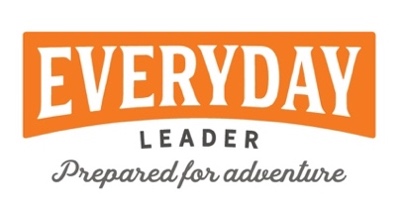 MondayMondayMondayTuesdayTuesdayTuesdayWednesdayWednesdayWednesdayThursdayThursdayThursdayFridayFridayFridayTo DoTo DoActivitiesActivitiesActivitiesActivitiesActivitiesActivitiesActivitiesActivitiesActivitiesActivitiesActivitiesActivitiesActivitiesActivitiesActivitiesItems over timeItems over timeTimeTimeActivityTimeTimeActivityTimeTimeActivityTimeTimeActivityTimeTimeActivity1234567Items to doItems to doItems to doItems to doItems to doItems to doItems to doItems to doItems to doItems to doItems to doItems to doItems to doItems to doItems to do811111922222103333311444441255555136666614777771588888169999917101010101018111111111119121212121220NotesNotesNotesNotesNotesNotesNotesNotesNotesNotesNotesNotesNotesNotesNotes2122232425262728